      К 75-летию Великой Победы        В БУО ТР ОО «»Троснянская СОШ» состоялась встреча с очевидцами страшных событий.       У войны не женское лицо... Но и не детское! Тогда почему в нашем языке есть оксиморонное сочетание - "дети войны"? Дети и война - несовместимые, противоположные понятия. Но Великая Отечественная война, ужасающая своей бесчеловечностью, заставила раньше времени повзрослеть маленьких людей, лишив их самой счастливой и беззаботной поры в жизни. И сегодня дети той самой войны пришли к нам в школу, чтобы рассказать: детство бывает и другим, не таким, как у современных ребятишек. Крошки хлеба на снегу, раннее сиротство, двадцатичасовой рабочий день, обмороженные руки, ноги, лицо, постоянное чувство голода и глубоко в недрах маленькой человеческой души сидящее чувство тупого страха, ощущение неотвратимости того, что есть, и того, что ещё будет, - это и есть ВОЕННОЕ детство.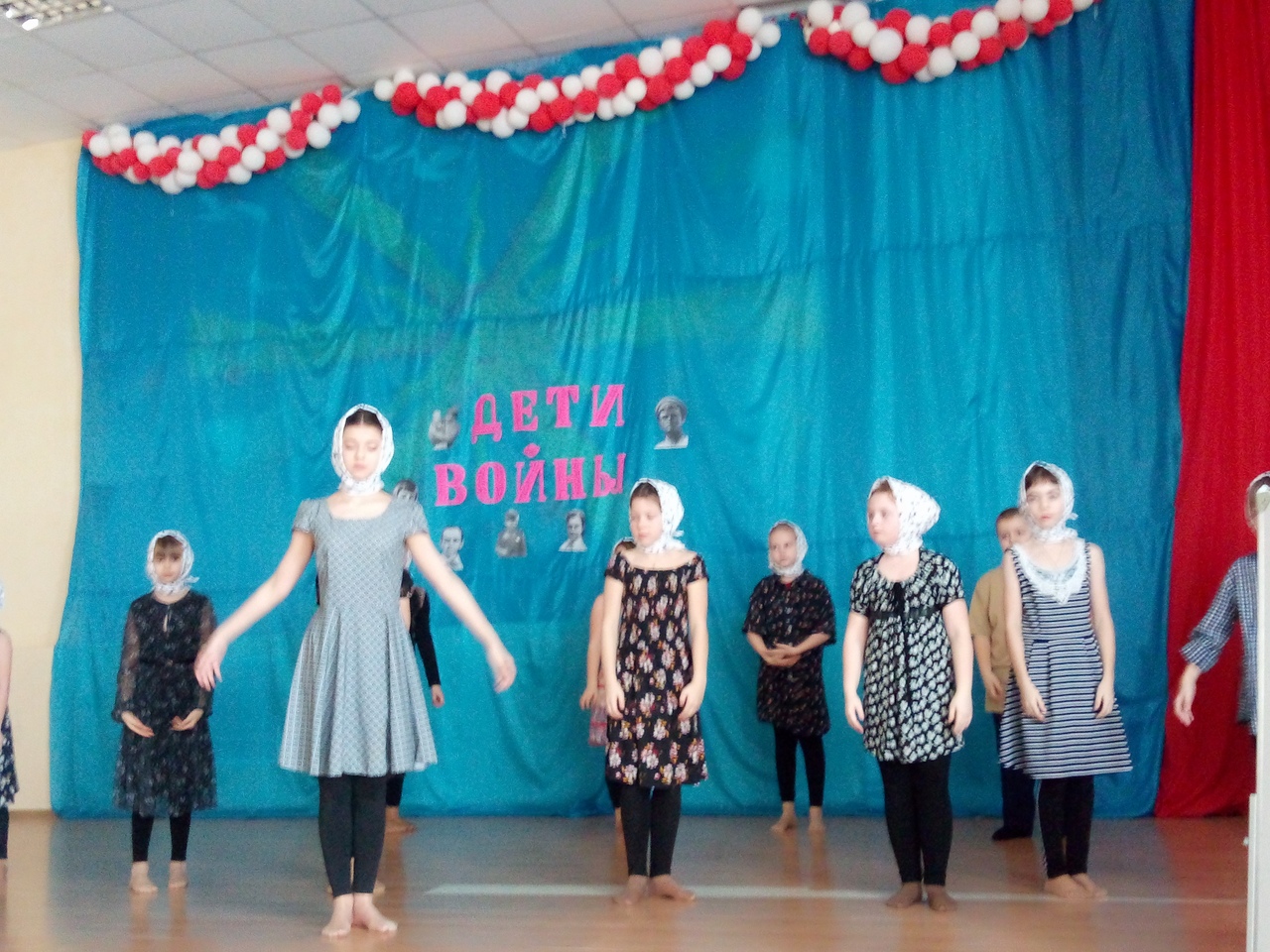 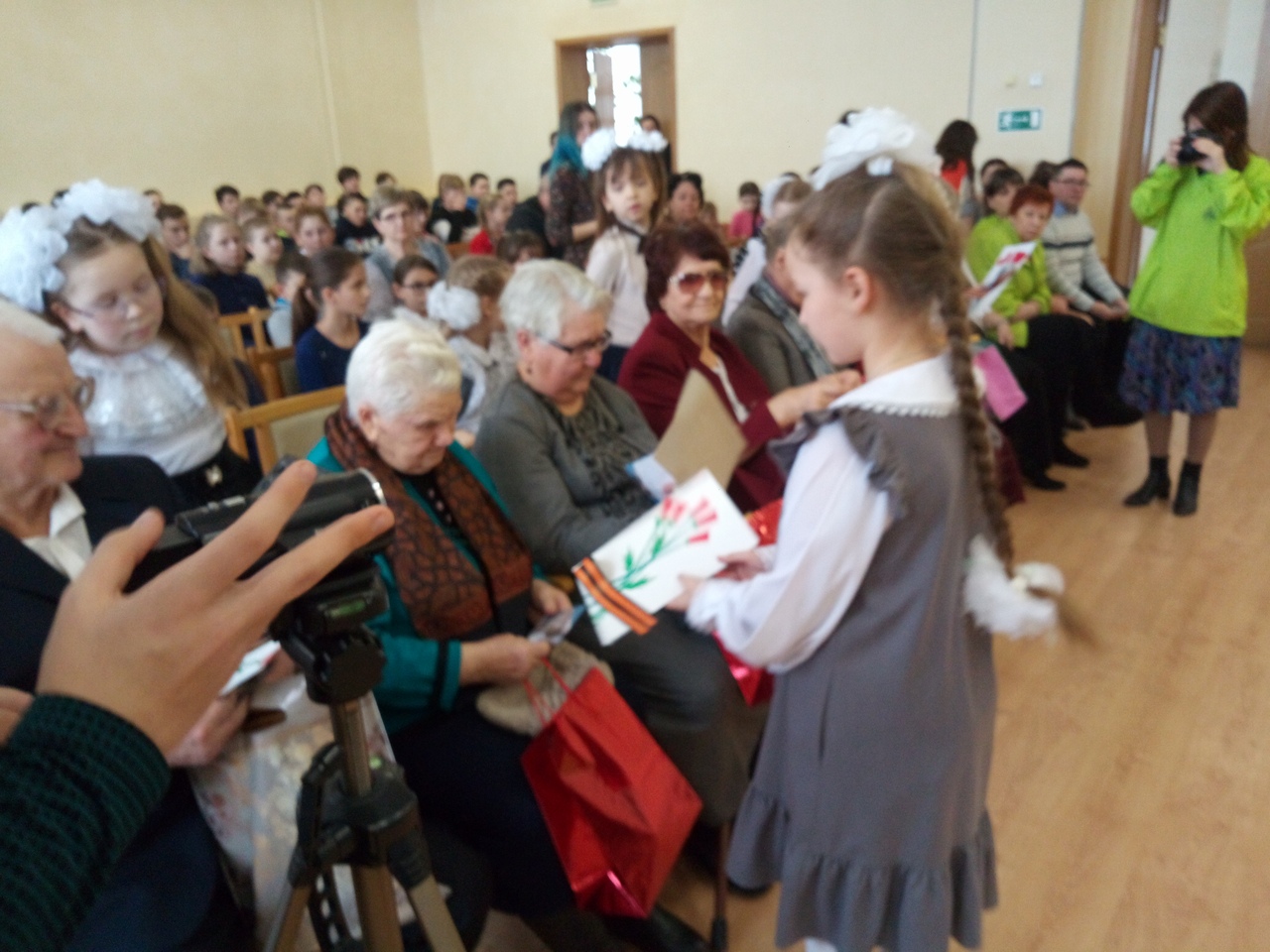 